Flan Brésilienne 2.0Met huisgemaakte brésilienneEen creatie van Wouter Hanssens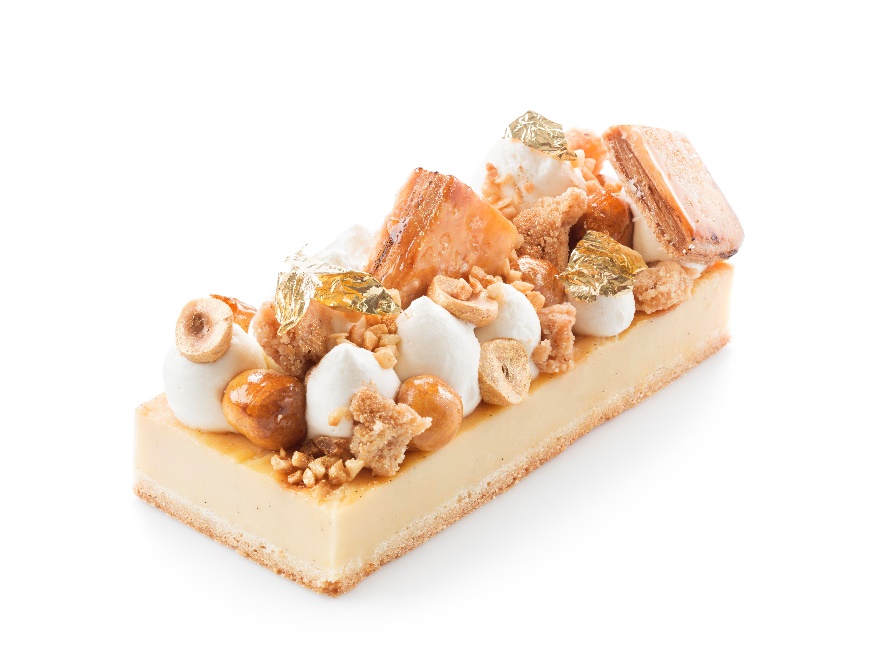 Voor 35 portiesIngrediëntenFlanbalkjes5 l melk950 g suiker550 g maïszetmeel100 g eigeel500 g ei1 vanillestokje1 plaat zanddeeg (60 x 40 cm)Hazelnootcrumble1/8 vanillestokje300 g kristalsuiker50 g extra fijn amandelpoeder380 g bloem250 g hazelnootpoeder3 g zout255 g Debic BriocheBladerdeegkrokantjes710 g bloem (11,50/680)90 g Debic  Brioche15 g zout285 g water500 g Debic Millefeuille GoldHuisgemaakte brésilienne500 g gepelde hazelnoten50 g glucose500 g suikerVanilleroom500 ml Debic Stand & Overrun40 g fijne suiker¼ vanillestokjeBereidingFlanbalkjesBereid een klassieke vanillepudding met alle ingrediënten.Bekleed een bakplaat en kader van 60 x 40 cm met het zanddeeg, uitgerold op 2 mm.Strijk de pudding uit in de kader en bak onmiddellijk op 220 °C gedurende 40 min.Laat gedurende een nacht koelen. Snijd vervolgens in balkjes van 5,5 x 11,5 cm.HazelnootcrumbleVerwijder het merg uit het vanillestokje. Meng met alle andere, droge ingrediënten.Smelt de Debic Brioche en voeg toe aan de droge ingrediënten. Meng kort tot een homogene massa.Stort het geheel uit op een plaat en druk samen.Plaats een nacht in de koeling en bak vervolgens af op 220 °C gedurende 15 minuten.Breek de crumble na het bakken in grove stukken.BladerdeegkrokantjesMeng alle ingrediënten, behalve de Debic Millefeuille Gold, en kneed het deeg kort. Laat het deeg gedurende 4 uur rusten in de koeling.Incorporeer de Debic Millefeuille Gold in het deeg en geef het deeg 2 toeren van 4. Laat het deeg vervolgens een nacht rusten in de koeling.Snijd het deeg in kleine vierkantjes en bak het deeg af tussen 2 platen.Bestrooi het gebakken bladerdeeg met suiker en brand af met behulp van een crème brûlée-brander.Huisgemaakte brésilienneRooster de hazelnoten op 220 °C gedurende 8 minuten.Verwarm de glucose in een ronde, koperen pot en vervolgens de suiker.Maak er op een rustig vuur al roerend een karamel van.Meng er de hazelnoten onder en stort vervolgens meteen uit op een geoliede tafel.Laat het geheel afkoelen en breek met een grote rolstok in stukjes.Bewaar de brésilienne in een gesloten recipiënt.VanilleroomKlop de Debic Stand & Overrun, samen met de fijne suiker en het merg van de vanille op tot een luchtige massa.Breng over in een spuitzak met gladde spuitmond en bewaar in de koeling.OpbouwSpuit toefjes van de vanilleroom op de flanbalkjes.AfwerkingWerk af, volgens eigen smaak, met de hazelnootcrumble, de bladerdeegkrokantjes en de huisgemaakte brésilienne. Gebruik eventueel een beetje bladgoud als finishing touch.